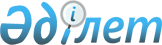 Об утверждении Плана мероприятий по реализации Концепции развития системы ювенальной юстиции в Республике Казахстан на 2009-2011 годыПостановление Правительства Республики Казахстан от 18 ноября 2008 года № 1067

      В целях реализации Указа Президента Республики Казахстан от 19 августа 2008 года № 646 "О Концепции развития системы ювенальной юстиции в Республике Казахстан на 2009-2011 годы" Правительство Республики Казахстан ПОСТАНОВЛЯЕТ: 



      1. Утвердить прилагаемый План мероприятий по реализации Концепции развития системы ювенальной юстиции в Республике Казахстан на 2009-2011 годы (далее - План). 



      2. Центральным исполнительным органам, иным государственным органам обеспечить реализацию мероприятий, предусмотренных Планом, и представлять в Министерство юстиции Республики Казахстан ежегодно, не позднее 10 июня и 10 декабря, информацию о выполнении мероприятий Плана. 



      3. Министерству юстиции Республики Казахстан обеспечить представление в Правительство Республики Казахстан информации о ходе исполнения Плана два раза в год, к 25 числу месяца, следующего за отчетным полугодием. 



      4. Контроль за исполнением настоящего постановления возложить на Министерство юстиции Республики Казахстан. 



      5. Настоящее постановление вводится в действие со дня подписания.       Премьер-Министр 

      Республики Казахстан                       К. Масимов Утвержден          

постановлением Правительства 

Республики Казахстан     

от 18 ноября 2008 года № 1067 

                              План мероприятий 

          по реализации Концепции развития системы ювенальной 

            юстиции в Республике Казахстан на 2009-2011 годы        Примечание: 

      расшифровка аббревиатур: 

      МЮ    - Министерство юстиции Республики Казахстан 

      МВД   - Министерство внутренних дел Республики Казахстан 

      МОН   - Министерство образования и науки Республики Казахстан 

      МТСЗН - Министерство труда и социальной защиты населения 

              Республики Казахстан 

      МКИ   - Министерство культуры и информации Республики 

              Казахстан 

      МЭБП  - Министерство экономики бюджетного планирования 

              Республики Казахстан 

      ВС    - Верховный суд Республики Казахстан 

      ГП    - Генеральная прокуратура Республики Казахстан 

      АГС   - Агентство Республики Казахстан по делам 

              государственной службы 

      КСА   - Комитет по судебному администрированию при Верховном 

              Суде Республики Казахстан 

      МВК   - Межведомственная комиссия по вопросам законопроектной 

              деятельности 

      СМИ   - средства массовой информации 
					© 2012. РГП на ПХВ «Институт законодательства и правовой информации Республики Казахстан» Министерства юстиции Республики Казахстан
				№ 

п/п Наименование 

мероприятия Форма завершения Ответ- 

ственный 

за 

исполнение 

(реализа- 

цию) Срок 

исполнения 

(реали- 

зации) Пред- 

пола- 

гаемые 

расходы Источник 

финанси- 

рования 1 2 3 4 5 6 7 1. Совершенствование структурных элементов системы 

ювенальной юстиции 
1. Проработать 

вопрос создания 

специализиро- 

ванных судов по 

делам несовер- 

шеннолетних на 

всей территории 

Республики Информация в 

Администрацию 

Президента 

Республики 

Казахстан КСА 

(по согла- 

сованию) 2009 год Не тре- 

буются - 2. Проработать 

вопрос создания 

в органах 

прокуратуры 

специализиро- 

ванных 

подразделений 

по организации 

надзора за 

применением 

законодатель- 

ства о несовер- 

шеннолетних Предложения в 

Администрацию 

Президента 

Республики 

Казахстан ГП 

(по согла- 

сованию) Март 

2009 года Не тре- 

буются - 3. Проработать 

вопрос создания 

специализиро- 

ванной ювеналь- 

ной полиции, 

включающей в 

себя участковых 

инспекторов 

полиции, 

следователей и 

оперативных 

уполномоченных 

криминальной 

полиции по 

делам несовер- 

шеннолетних Предложения в 

Администрацию 

Президента 

Республики 

Казахстан МВД Июнь 

2009 года Не тре- 

буются - 4. Проработать 

вопрос реорга- 

низации центров 

временной 

изоляции, 

реабилитации, 

адаптации несо- 

вершеннолетних 

и создания 

специальных 

учреждений для 

временного со- 

держания несо- 

вершеннолетних 

обвиняемых в 

совершении 

преступлений, 

а также 

направляемых в 

специальные 

организации 

образования и 

организации 

образования с 

особым режимом 

содержания Предложения в 

Администрацию 

Президента 

Республики 

Казахстан МВД, МОН Октябрь 

2009 года Не тре- 

буются - 5. Проработать 

вопрос создания 

специализиро- 

ванных ювеналь- 

ных юридических 

консультаций в 

городах и об- 

ластных центрах 

Республики Информация в 

Администрацию 

Президента 

Республики 

Казахстан МЮ 2009 год Не тре- 

буются - 6. Проработать 

вопрос введения 

в штаты 

управления и 

территориальных 

отделов 

уголовно- 

исполнительных 

инспекций 

Комитета 

уголовно- 

исполнительной 

системы 

Министерства 

юстиции Респуб- 

лики Казахстан 

инспекторов по 

делам несовер- 

шеннолетних за 

счет имеющейся 

штатной 

численности Информация в 

Правительство 

Республики 

Казахстан МЮ 25 июля 

2009 года; 

25 января 

2010 года Не тре- 

буются - 7. Проработать 

вопрос создания 

эффективной 

системы межве- 

домственной 

координации и 

контроля 

деятельности 

организаций 

образования со 

стороны уполно- 

моченного органа Информация в 

Администрацию 

Президента 

Республики 

Казахстан МОН, 

местные 

исполни- 

тельные 

органы 2009 год Не тре- 

буются - 2. Методическое обеспечение системы ювенальной юстиции 
8. Проработать 

вопрос внедре- 

ния в Институте 

правосудия 

Академии госу- 

дарственного 

управления при 

Президенте 

Республики 

Казахстан 

специальной 

программы, 

предусматриваю- 

щей подготовку 

судей, специа- 

лизирующихся на 

рассмотрении 

дел с участием 

несовершенно- 

летних Информация в 

Правительство 

Республики 

Казахстан АГС (по 

согласова- 

нию), МОН, 

ВС (по 

согласо- 

ванию) Январь 

2009 года Не тре- 

буются - 9. Проработать 

вопрос об осо- 

бом социальном 

сопровождении 

несовершенно- 

летних в систе- 

ме ювенальной 

юстиции Информация в 

Правительство 

Республики 

Казахстан МЮ, МОН, 

МВД, ВС 

(по согла- 

сованию) Февраль 

2009 года Не тре- 

буются - 10. Усилить работу 

региональных 

органов по 

защите прав 

детей Информация в 

Правительство 

Республики 

Казахстан МОН, 

местные 

исполни- 

тельные 

органы 2009-2011 

годы Не тре- 

буются - 11. Обеспечить пра- 

вовое просвеще- 

ние детей и 

подростков 

через СМИ Информация в 

Министерство 

юстиции 

Республики 

Казахстан МКИ, МОН 2009-2011 

годы Не тре- 

буются - 12. Проработать 

вопрос по 

разработке и 

внедрению 

образовательных 

программ по 

обучению судей 

специализиро- 

ванных судов по 

делам несовер- 

шеннолетних и 

других лиц, 

специализирую- 

щихся по делам 

несовершенно- 

летних Информация в 

Министерство 

юстиции 

Республики 

Казахстан МОН, МВД, 

МЮ, ГП (по 

согласова- 

нию), ВС 

(по согла- 

сованию) 10 июня 

2011 года; 

10 декабря 

2011 года Не тре- 

буются - 3. Улучшение материально-технического обеспечения системы 

ювенальной юстиции 
13. Внести 

предложения по 

укреплению 

материально- 

технической 

базы системы 

ювенальной 

юстиции Предложения в 

Правительство 

Республики 

Казахстан МЮ, МВД, 

МОН, 

МТСЗН, ГП 

(по согла- 

сованию), 

КСА (по 

согла- 

сованию) Октябрь 

2009 года Не тре- 

буются - 4. Совершенствование нормативной правовой базы 
14. Внести на 

рассмотрение 

МВК предложения 

по внесению 

изменений и 

дополнений в 

некоторые 

законодательные 

акты Республики 

Казахстан по 

вопросам 

адвокатуры Предложения в 

МВК МЮ, МЭБП 2010 год Не тре- 

буются - 15. Провести анализ 

эффективности 

действующих 

нормативных 

правовых актов 

по вопросам 

организации 

системы 

ювенальной 

юстиции в 

Республике 

Казахстан Информация в 

Правительство 

Республики 

Казахстан МЮ, МВД, 

МОН, ГП 

(по согла- 

сованию) 25 января 

2011 года; 

25 июля 

2011 года Не тре- 

буются - 16. Внести на 

рассмотрение 

МВК предложения 

по внесению 

изменений и 

дополнений в 

некоторые 

законодательные 

акты Республики 

Казахстан по 

вопросам защиты 

прав несовер- 

шеннолетних Предложения в 

МВК МЮ, МВД, 

МОН, МЭБП, 

ГП (по 

согласова- 

нию), ВС 

(по согла- 

сованию) 2011 год Не тре- 

буются - 